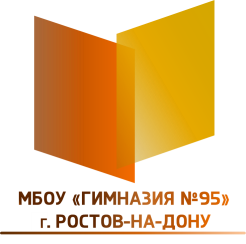 муниципальное бюджетное общеобразовательное учреждениегорода Ростова-на-Дону  «Гимназия № 95»344090, г.Ростов-на-Дону, ул.Быковского,5; тел./факс: 8(863)222-02-46, Е-mail: 95roos@mail.ruПравила приема обучающихся в муниципальное бюджетное общеобразовательное учреждение города Ростова-на-Дону «Гимназия № 95»1.ОБЩИЕ ПОЛОЖЕНИЯ1.1. Настоящие Правила разработаны с целью соблюдения законодательства Российской Федерации в области образования в части приёма граждан в муниципальное бюджетное общеобразовательное учреждение города Ростова-на-Дону «Гимназия №95» (далее – Правила; Гимназия)  и обеспечения прав граждан на получение общего образования.1.2. Настоящие Правила  разработаны и осуществляются в соответствии со статьями 2,6, 55, 67 Федерального закона от 29 декабря 2012г. № 273-ФЗ «Об образовании в Российской Федерации», приказа Министерства образования и науки Российской Федерации  от 22.01.2014 №32 «Об утверждении порядка приема граждан на обучение по образовательным программам начального общего, основного общего  и среднего общего образования»,  Постановлением Главного государственного санитарного врача РФ от 29.12.2010 №189,  Постановлением Администрации города Ростова-на-Дону «О закреплении территорий, на которых проживают граждане, имеющие право на получение общего образования, за муниципальными  общеобразовательными  учреждениями текущего года, Уставом  Гимназии»2. Правила ПРИЁМА ГРАЖДАН НА ОБУЧЕНИЕ ПО ОБРАЗОВАТЕЛЬНЫМ ПРОГРАММАМ НАЧАЛЬНОГО,  ОСНОВНОГО ОБЩЕГО И СРЕДНЕГО ОБЩЕГО ОБРАЗОВАНИЯ2.1. Гимназия   осуществляет прием всех граждан Российской Федерации, в том числе детей  с ограниченными возможностями здоровья, детей-инвалидов  с 1 по 11 классы на  общедоступной  основе.  Гимназия  обеспечивает прием всех граждан, проживающих на территории, закрепленной за ней Постановлением Администрации города Ростова-на-Дону «О закреплении территорий, на которых проживают граждане, имеющие право на получение общего образования, за муниципальными  общеобразовательными  учреждениями» текущего года и имеющих право на получение общего образования. Лицам, не проживающим на закрепленной за Гимназией  территории, может быть отказано в приёме только по причине отсутствия свободных мест.2.2. Приём в Гимназию  иностранных граждан и лиц без гражданства, осуществляется в соответствии с действующими  международными соглашениями.2.3. При приёме граждан в Гимназию   администрация Гимназии  обязана ознакомить родителей (законных представителей) с лицензией на осуществление образовательной деятельности, свидетельством о государственной аккредитации, уставом,  образовательными программами и документами, регламентирующими организацию и осуществление образовательной деятельности, правами и обязанностями обучающихся факт ознакомления  фиксируется в заявлении о приеме и заверяется личной подписью родителей (законных представителей) ребенка.2.4 Родители (законные представители) несовершеннолетних обучающихся имеют право выбирать до завершения получения ребенком основного общего образования с учетом мнения ребенка, а также с учетом рекомендаций психолого-медико-педагогической комиссии (при их наличии) формы получения образования и формы обучения, организации, осуществляющие образовательную деятельность, язык, языки образования, факультативные и элективные учебные предметы, курсы, дисциплины (модули) из перечня, предлагаемого организацией, осуществляющей образовательную деятельность2.5. Прием граждан в Гимназию  осуществляется по личному заявлению родителя (законного представителя) ребенка при предъявлении оригинала документа, удостоверяющего личность родителя (законного представителя), либо оригинала документа, удостоверяющего личность иностранного гражданина и лица без гражданства в Российской Федерации в соответствии со статьей 10 Федерального закона от 25 июля 2002 г. N 115-ФЗ "О правовом положении иностранных граждан в Российской Федерации". Гимназия может осуществлять приём указанных заявлений в форме электронного документа с использованием информационно-коммуникационных сетей общего пользования.В заявлении родителями (законными представителями) ребенка указываются следующие сведения:а) фамилия, имя, отчество (последнее - при наличии) ребенка;б) дата и место рождения ребенка;в) фамилия, имя, отчество (последнее - при наличии) родителей (законных представителей) ребенка;г) адрес места жительства ребенка, его родителей (законных представителей);д) контактные телефоны родителей (законных представителей) ребенка.Примерная форма заявления размещается на информационном стенде и на официальном сайте в сети «Интернет»Для приема в Гимназию:родители (законные представители) детей, проживающих на закрепленной территории, для зачисления ребенка в первый класс дополнительно предъявляют оригинал и ксерокопию  свидетельства о рождении ребенка или документ, подтверждающий родство заявителя, оригинал и ксерокопию свидетельства  о регистрации ребенка по месту жительства или по месту пребывания на закрепленной территории или документ, содержащий сведения о регистрации ребенка по месту жительства или по месту пребывания на закрепленной территории;Родители (законные представители) детей, являющихся иностранными гражданами или лицами без гражданства, дополнительно предъявляют документ, подтверждающий родство заявителя (или законность представления прав ребенка), и документ, подтверждающий право заявителя на пребывание в Российской Федерации.Иностранные граждане и лица без гражданства все документы представляют на русском языке или вместе с заверенным в установленном порядке переводом на русский язык.Копии предъявляемых при приеме документов хранятся в Гимназии на время обучения ребенкаПри приеме в первый класс в течение учебного года или во второй и последующий классы родители (законные представители) обучающегося дополнительно представляют личное дело обучающегося, выданное организацией, в которой он обучался ранее.При приеме в Гимназию  для получения среднего общего образования дополнительно представляется аттестат об основном общем образовании установленного образца.2.6. Родители (законные представители) детей имеют право по своему усмотрению представлять другие документы.2.7.  Требования предоставления других документов в качестве основания для приема детей в Гимназию не допускается.2.8. При приеме на обучение по имеющим государственную аккредитацию образовательным программам начального общего и основного общего образования выбор языка образования, изучаемых родного языка из числа языков народов Российской Федерации, в том числе русского языка как родного языка, государственных языков республик Российской Федерации осуществляется по заявлениям родителей (законных представителей) детей.	2.9. Подписью родителей (законных представителей) ребенка фиксируется согласие на обработку их персональных данных  и персональных данных ребенка в порядке, установленном законодательством Российской Федерации.2.10. Количество мест в первых классах определяется на основе статистических данных педагогического мониторинга о количестве детей в возрасте 6,5-8 лет, проживающих на территории, закрепленной за Гимназией, с учётом состояния их здоровья и пожеланий родителей (законных представителей), а также лицензионных нормативов наполняемости здания школы.Наполняемость классов Гимназии  устанавливается в соответствии требованиями СанПиН.2.11. Приём заявлений в первый класс Гимназии  для граждан, проживающих на закрепленной территории, начинается не позднее 1 февраля и завершается не позднее 30 июня текущего года. Зачисление оформляется приказом директора Гимназии  в течение 7 рабочих дней после приема документов.2.12. Для детей, не проживающих  на закрепленной территории, прием заявлений начинается с 1 июля текущего года до момента заполнения свободных мест, но не позднее 5 сентября текущего года. При приеме на свободные места детей, не проживающих на закрепленной территории, преимущественным правом обладают граждане, имеющие право на первоочередное предоставление места в организации в соответствии с законодательством Российской Федерации и нормативными правовыми актами Ростовской области.2.13. Гимназия с целью проведения организованного приема граждан в первый класс размещает на информационном стенде, на официальном сайте в сети "Интернет", в средствах массовой информации (в том числе электронных) информацию о:количестве мест в первых классах не позднее 10 календарных дней с момента издания распорядительного акта о закрепленной территории;наличии свободных мест для приема детей, не проживающих на закрепленной территории, не позднее 1 июля.2.14. Прием в 10 класс осуществляется по окончании государственной итоговой аттестации по образовательным программам основного общего образования. Сроки приема утверждаются приказом по школе.2.15. Дети с ограниченными возможностями здоровья принимаются на обучение по адаптированной основной общеобразовательной программе только с согласия их родителей (законных представителей) и на основании рекомендаций психолого-медико-педагогической комиссии.2.16. Для удобства родителей (законных представителей) детей Гимназия  вправе установить график приёма документов в зависимости от адреса регистрации.2.17. Документы, представленные родителями (законными представителями) граждан, регистрируются в журнале приема заявлений. После регистрации заявления родителям (законным представителям) выдается расписка в получении документов, содержащая информацию о регистрационном номере заявления о приеме ребенка в организацию, о перечне представленных документов. Расписка заверяется подписью должностного лица организации, ответственного за прием документов, и печатью организации.2.18. Приказы о зачислении  размещаются на информационном стенде в день их издания.2.19. На каждого, зачисленного в Гимназию, заводится личное дело, в котором хранятся все сданные при приеме и иные документы.СОГЛАСОВАНОна заседании педагогического советапротокол №___ от «___»  ___________СОГЛАСОВАНОна заседании Совета гимназиипротокол №___ от «___» ___________________УТВЕРЖДАЮДиректор МБОУ  «Гимназия  № 95»__________Д.О. Ващинниковприказ №       от « __»______